План работ по содержанию и ремонту общего имущества многоквартирного дома 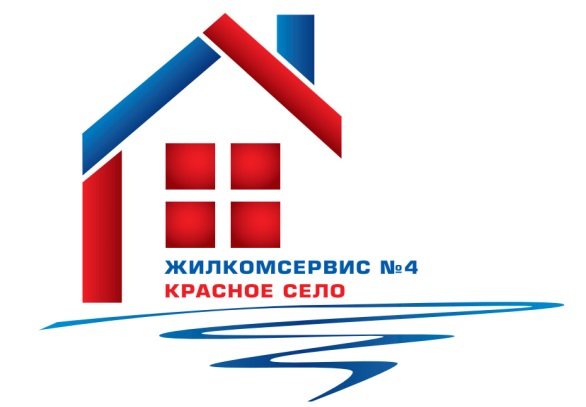 на 2015 годАдрес:                                                        П.Пасечника ул., д. 5 кор.1Дата передачи в управление                                                          01 апреля 2008гОбщая площадь жилых  помещений в доме, кв.м.                                     1692,2Год постройки                                                                                                       1937Этажей                                                                                                                          4Парадных                                                                                                                     3             Количество квартир                                                                                                 18                 Меры по снижению расходов на работы (услуги), выполняемые (оказываемые) управляющей организацией:    Одной из основных задач, которые ставит перед собой Управляющая компания ООО «ЖКС №4 Красное село», является снижение расходов на выполняемые/оказываемые работы/услуги. Это достигается за счет следующих мероприятий: -   Наличие хорошо оснащенной производственной базы;-   Хорошо организованная мобильная круглосуточная аварийная служба;- Наличие квалифицированного аттестованного штата технических руководителей высшего и среднего звена;- Знание технических особенностей наших инженерных систем и особенностей эксплуатации каждого конкретного дома;- Удобное для жителей территориальное расположение четырех эксплуатационных участков;-  Основная доля работ выполняется хозяйственным способом;-  Работа с задолженностью населения.№ п/пНаименование работ (услуг)Периодичность работ (услуг)План работ по содержанию общего имущества МКД, руб.№ п/пНаименование работ (услуг)Периодичность работ (услуг)Стоимость работ в годСодержание и ремонт жилого помещения, в т.ч.:1Управление многоквартирным домомежемесячно22 5242Содержание общего имущества в многоквартирном домеежемесячно180 7643Текущий ремонт общего имущества в многоквартирном домеежемесячно96 9674Уборка и санитарно-гигиеническая очистка земельного участкаежемесячно24 62456Содержание и текущий  ремонт внутридомовых инженерных систем газоснабжения (при наличии в составе общего имущества в многоквартирном доме)ежемесячно10 6897Эксплуатация коллективных (общедомовых) приборов учета используемых энергетических ресурсовежемесячно15 4618ИТОГО351 029